K M M INSTITUTE OF POSTGRADUATE STUDIES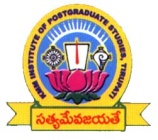  (Affiliated to S.V.UNIVERSITY, TIRUPATI)Ramireddipalle, Narasingapuram BPO, Tirupati Rural – 517 102Email: kmmsociety@gmail.com, Ph: 0877-2289100,105,106APPLICATION FOR ADMISSION UNDER MANAGEMENT QUOTA IN MCA COURSE ACADEMIC YEAR 2016-17For admission: Submit all your original certificates (along with 3 sets of Xerox copies) & 6 Photos.Date:											SIGNATURECOURSEMCAMCAMCAMCACANDIDATE’S NAME(IN CAPITALS)FATHER’S NAMEOccupation:MOTHER’S NAMEOccupation:Address:PIN CODE:PIN CODE:PIN CODE:PIN CODE:Date of BirthSex:MALE / FEMALECategory:SC / ST / OC / BC-A/ B / C / D / ECategory:SC / ST / OC / BC-A/ B / C / D / ECategory:SC / ST / OC / BC-A/ B / C / D / ESex:MALE / FEMALECategory:SC / ST / OC / BC-A/ B / C / D / ECategory:SC / ST / OC / BC-A/ B / C / D / ECategory:SC / ST / OC / BC-A/ B / C / D / EPhone NumbersLand line with STD CodeLand line with STD CodeMobile Number 1:Mobile Number 2:Mobile Number 1:Mobile Number 2:DEGREEGroup : __________Passed in :________Marks scored : (                   %)Total:_______/         (           %)Group:_______/       (           %)Marks scored : (                   %)Total:_______/         (           %)Group:_______/       (           %)College Name & Place:College Name & Place:IntermediateGroup : __________Passed in :________Marks scored : (                   %)Total:_______/1000 (           %)Group:_______/600 (           %)Marks scored : (                   %)Total:_______/1000 (           %)Group:_______/600 (           %)College Name & Place:College Name & Place:S S CMarks Scored: (                 %)Total :________ / _________Marks Scored: (                 %)Total :________ / _________School Name & Place:School Name & Place:ICETHall Ticket No.____________Hall Ticket No.____________Rank:_________________Rank:_________________Reference 1:Phone No.Reference 1:Phone No.Reference 1:Phone No.Reference 1:Phone No.Reference 1:Phone No.Reference 1:Phone No.Reference 2:Phone No.Reference 2:Phone No.Reference 2:Phone No.Reference 2:Phone No.Reference 2:Phone No.Reference 2:Phone No.